Stappenplan indienen klimaatpraktijkStap 1: Starten doe je op onze website: https://www.vvsg.be/klimaatprojectStap 2: Zorg zeker dat je bent ingelogd. Rechtsboven klik je op   en vervolgens op inloggen. Als je reeds ingelogd bent, kan je overgaan naar stap 4. 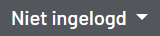 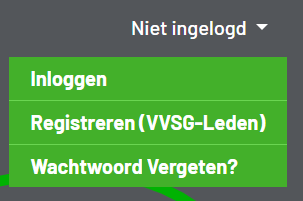 Stap 3: Je krijgt het volgende te zien. Hier vul je je logingegevens in.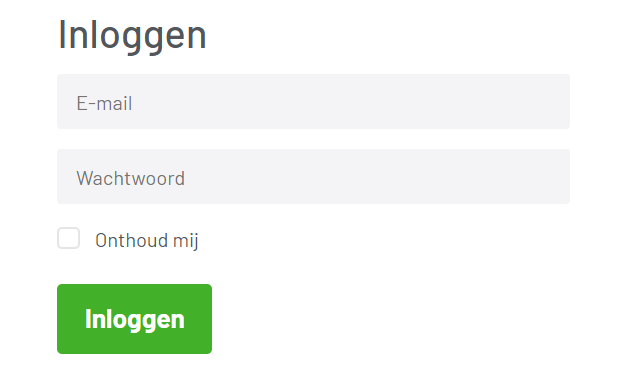 Stap 4: Vervolgens klik je rechtsboven op 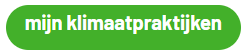 Je komt terecht op de volgende pagina: https://www.vvsg.be/klimaatproject/beheer/overzichtStap 5: Hier vind je je eerder toegevoegde projecten. Om een nieuw project toe te voegen klik je opnieuw rechtsboven op 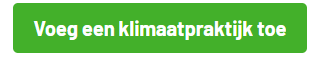 Stap 6: Je krijgt het volgende venster te zien. Hier kan je al de nodige informatie toevoegen.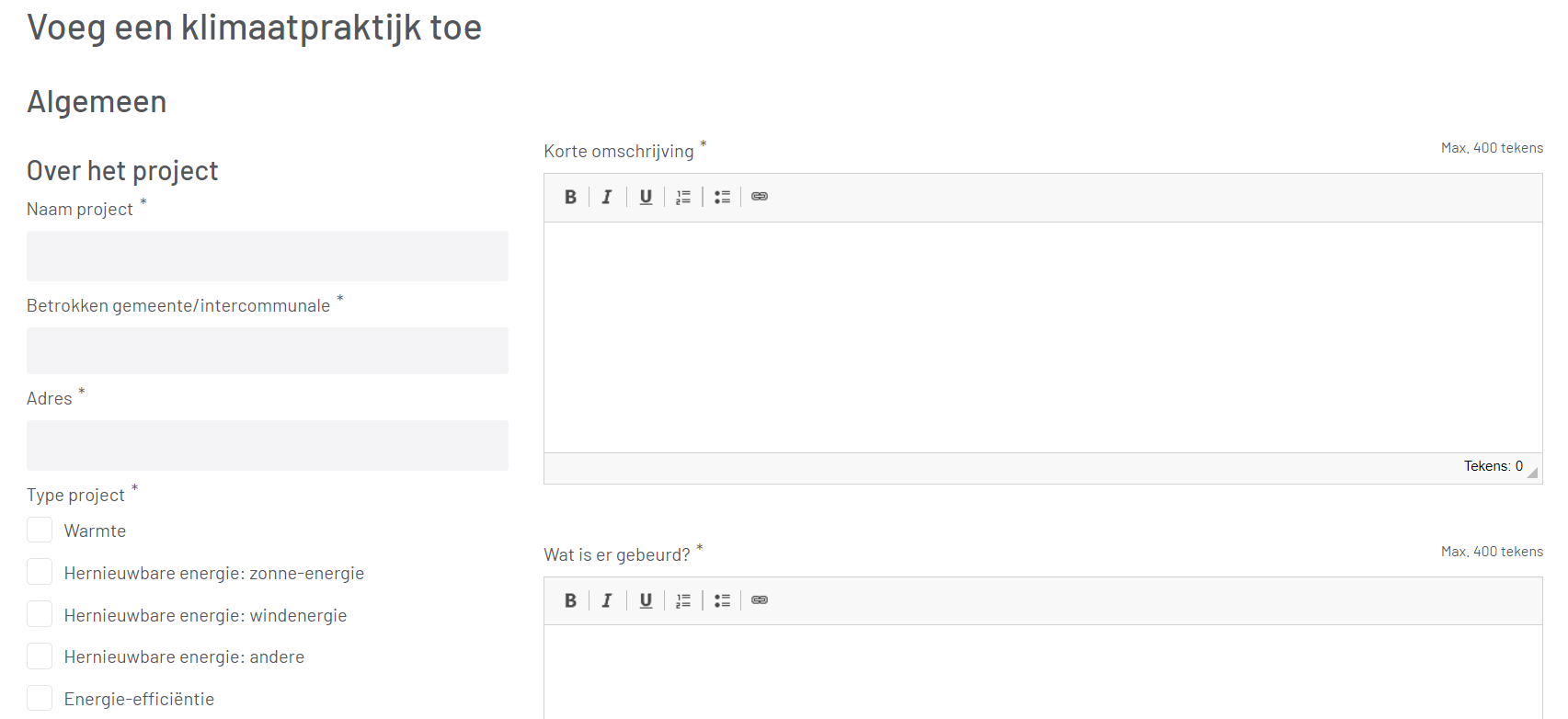 Stap 7: Als je tijdens het proces je project tijdelijk wil opslaan om er later op terug te komen, klik je onderaan op 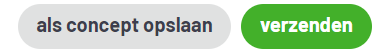 Stap 8: Als je klaar bent om je project in te dienen klik je onderaan op Mogelijks moet je jezelf verifiëren. Stap 9: Als het indienen gelukt is, mag je mij een bevestiging mailen op ina.saenen@vvsg.be